City of Kankakee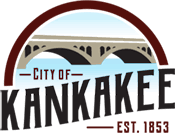 Economic and Community Development Agency2020 Private Security CameraIncentive Program (PSCIP)IntroductionThe Economic and Community Development Agency (ECDA) of the City of Kankakee, provides Federal, State, and local funding to strategies that address issues of housing, public safety, public services, and development.  The Private Security Camera Incentive Program creates an incentive for residents, businesses, nonprofits, and religious institutions to purchase and install security cameras that are intended to help deter crime and assist law enforcement with investigations. The program offers rebates for the purchase of security cameras.Submission RequirementApplicants can apply for a security camera rebate of up to $100 per camera for residential address and $50 per address of a property used for anything other than a residence. The camera must be purchased and installed on the property after July 1, 2020 and before all available funds are expended. The amount of the rebate shall not be more than the cost of the purchase of the camera. Only one security camera per property address is eligible. Security cameras must be installed on the exterior of a building.Availability of FundsFunding is available under this program from October 26, 2020 until the funds are expended. All rebate expenditures must occur within this time frame. Any costs that are incurred either before the start of the project period or after the expiration of the project period are not allowable.Funding levels are contingent on continued investment into the program.Priority ConsiderationThe Economic and Community Development Agency will give priority consideration to properties, businesses, and religious institutions in the following Police Service Areas (PSA):PSA First District - 1000 and 1100 blocks of N. Chicago Ave.PSA Second District - 1000 and 1100 blocks of Chicago Pl.PSA Third District - 300 and 400 blocks of S. Lincoln Ave. PSA Fourth District - 300 and 400 blocks of Osborn Ave.PSA Fifth District - 300 and 400 blocks of S. Rosewood Ave.PSA Sixth District - 300 and 400 blocks of S. Wildwood Ave.PSA borders can be found online at ______________________Application InformationThe electronic application must be submitted to the Economic and Community Development Agency no later than the date the funds are expended. Applications can be found on the website. Applications received manually will be accepted at 200 E. Court St., Suite 410, Kankakee, IL 60901. Please be advised that it is the applicant’s responsibility to ensure that the application is submitted electronically and should follow up with ECDA to it is received.  Any application received after funds are expended will be notified and will NOT be reviewed for funding.Award NotificationThe Economic and Community Development Agency will notify all applicants of the final rebate decision within 14 business days of the determination. Payments will be made within 45 business days of the determination. For those applicants receiving funding, this notice will include the amount of funds to be rebated, note any reduction in funding from the initial request.Grievance ProcessDenied applicants may request an explanation of non-award decisions in writing to: Economic and Community Development AgencyATTN: Application Inquiry – Private Security Camera Incentive Program 200 E. Court St.Suite 410Kankakee, IL 60901Email: yourvoice@citykankakee-il.govPayment ProvisionsThe Government of the City of Kankakee shall make payments on amounts in accordance with the terms of the rebate agreement, which results from this program process. At any time or times before, final payment and three (3) years thereafter, the Government of the City of Kankakee may conduct an audit of the application and the statements made in the application.ECEDA shall not be liable for any costs incurred in the preparation of applications. Applicants agree that all costs incurred in developing the application are the applicants’ sole responsibility.ECDA may conduct pre-award on-site visits to verify information submitted in the application.If there are any conflicts between the terms and conditions of the grant agreement and any Federal or District law or regulation, or any ambiguity related thereby, then the provisions of the applicable law or regulation shall control and it shall be the responsibility of the applicant to ensure compliance.Review Process and Decision on AwardsApplications will be screened to determine whether the applicant meets all eligibility requirements, whether the applicant meets the priority considerations, and whether the applicant has submitted all required documentation. Once the above requirements are verified, ECDA will contact the applicant to set up a site visit for verification purposes, if necessary.Once final verification of security camera installation is made, awards will be made in accordance with the applicable regulations governing this program.Applicant ProfileEach applicant must include all information requested in the application and verified by the authorized official. The authorized official must be the person with the legal authority to sign on behalf of the applicant.If the applicant is an individual property owner, the authorized official must be the person who is the legal owner of the property.If the applicant is a business, non-profit, or religious institution, the authorized official must be the person with legal authority to sign on behalf of the business, nonprofit, or religious institution.  To prove legal authority signature on application must be the same signature for the City business license on file. If the individual, business, nonprofit, or religious institution is not the legal owner of the property on which the private security camera will be installed (i.e., they are a tenant of the property), the individual, business, nonprofit, or religious institution submitting an application must submit a statement from the legal property owner at the address where the private security camera will be installed verifying that the individual, business, nonprofit, or religious institution has the permission of the property owner to install the private security camera.Verification of Security Camera Purchase and ReceiptEach applicant must submit proof of security camera purchase. Proof of purchase may include a sales receipt, shipping receipt, and/or a delivery receipt. Only security cameras purchased after July 1, 2020 qualify for this program.Verification of Security Camera InstallationA security camera shall be verified as installed before it is eligible for the rebate. An Applicant shall verify installation by the following means: 1) If the security camera is installed by a business with a valid Business License that is engaged in the installation of security cameras, the business shall certify the installation of the camera at the property, including photographic evidence; or 2) if the security camera is installed by the property owner, business owner, or another person without a valid Business License, the Applicant shall notify ECDA for an on-site visit to verify the installation of the security camera system.Permission of the Property Owner (if applicable)As stated above, when the applicant is not the property owner of the address where the security camera is to be installed (i.e., a tenant), the applicant must provide a letter from the property owner stating that the property owner has given permission for the installation of the security camera at the address. For any tenants applying, this letter must be submitted together with the application.What an Application Must Include  Application ChecklistThe following information constitutes a complete application and must be submitted before funds are expended:◻	Application◻	Receipt of camera purchase◻	Statement of permission from the property owner (if applicable)◻	Proof of installation (if applicable)